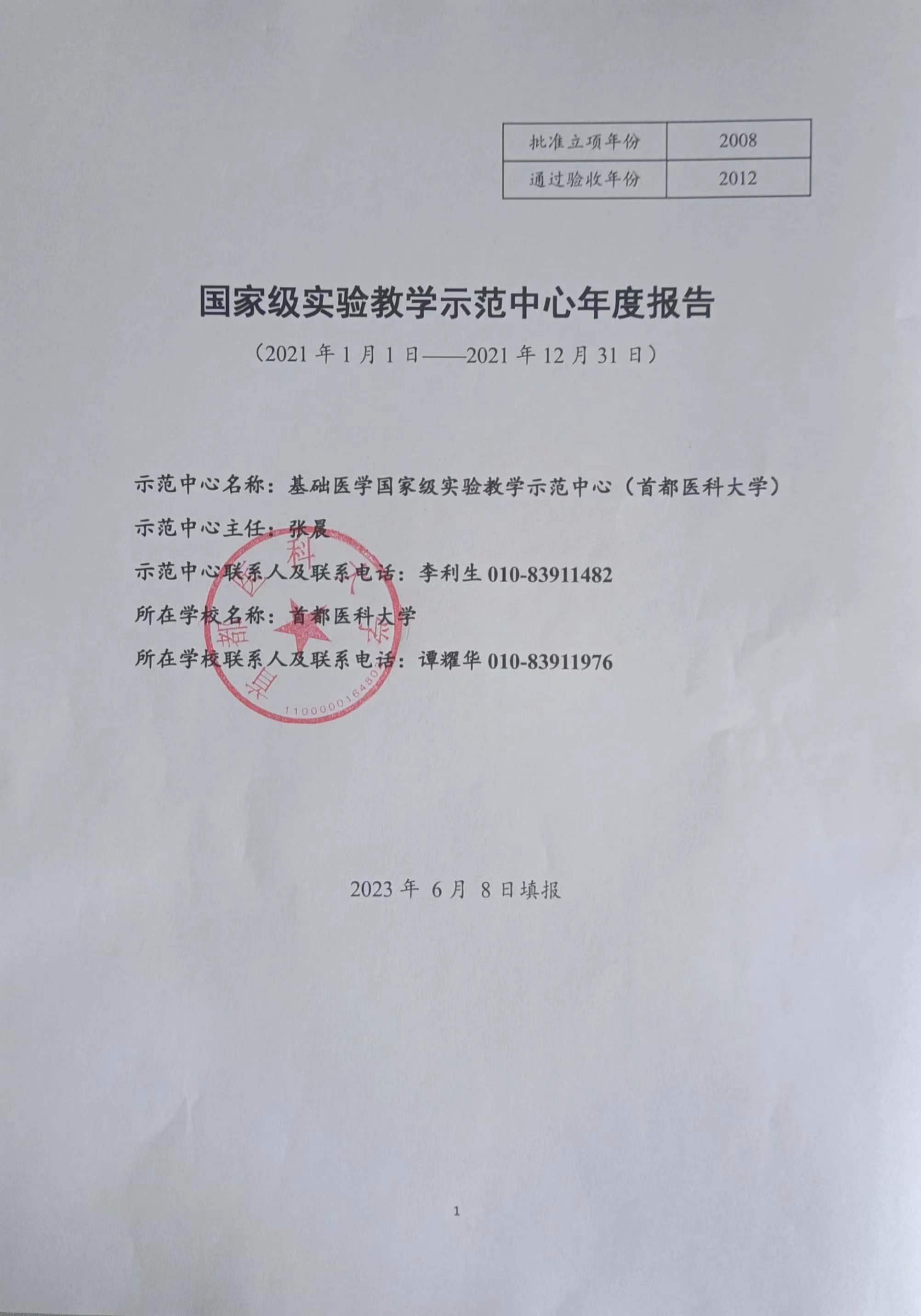 国家级实验教学示范中心年度报告（2021年1月1日——2021年12月31日）示范中心名称：首都医科大学基础医学实验教学中心（首都医科大学）示范中心主任：张晨示范中心联系人及联系电话：李利生010-83911482所在学校名称：首都医科大学所在学校联系人及联系电话：谭耀华010-839119762023年 6月 8日填报第一部分  年度报告人才培养工作和成效（一）人才培养工作2021年首都医科大学基础医学实验教学中心（后文简称为“中心”）各教学平台，面向在校27个专业本科生、留学生、专科生和研究生，分层次（A、B、C、D）开设实验课程25门，绝大多数为学生必修课程，合计人学时数301671。为提高本科生创新能力培养，开展第二课堂和本科生科研创新实践项目18项，长学制导师项目8项，参加项目的本科生70余名。指导本科生发表教学论文21篇。（二）人才培养成效1.医学生创新能力课程体系建设更加完善经多年实验教学改革与创新，中心各实验室建立了更加有利于培养医学生探索精神和创新能力的实验课程体系。形态学与机能学实验室通过完善线上线下混合式教学模式，增加了学习形式的多元化和便捷化，充分调动了学生的自主学习能力。病原生物学与免疫学实验室，通过基于BB平台的双线混融式实验教学模式改革，优化整合在线教学资源，完善了网络课程建设；以临床案例为导向、人体系统和器官为模块、感染性疾病检查诊断为主题的教材建设；以及融病例讨论、实验设计及模拟临床标本的实验室检查为一体的综合实验项目建设，为促进医学生理论联系实际、基础结合临床奠定了重要基础。2.利用多种教学手段，克服困难保障教学效果在2021年新冠疫情期间，中心采用在线教学方式，充分利用多种在线教学工具，包括学校BB平台、微信群、腾讯会议、钉钉直播、虚拟仿真实验平台等，保证了在线实验课程授课效果，提高了学生们的自学能力、创新意识。完善多元化考核方式，细化平时成绩、操作考核、理论考核、实验报告等过程性评价和终结性评价。3. 以学生为主体，促进学生高级思维与实践能力不断提升开发原创性虚拟仿真实验教学软件3项，丰富的数字化教学资源提高了学生的学习兴趣。2021年指导学生发表论文21篇，10余名本科生获得第七届全国大学生基础医学创新研究暨实验设计论坛大赛奖项，2名学生获得全国医学生人体解剖绘图比赛奖项，多名学生获得中国病理生理学会“我与实验动物的故事”征文奖项。人才队伍建设（一）队伍建设情况搭建了结构比较合理的实验教学队伍。2021年底，中心在编人员37人，其中教师9人（教授1人，副教授7人，讲师1人）；实验技术人员28人（副主任技师4人，主管技师和技师24人）。各学系参与中心实验教学的教师人数达130人。（二）队伍建设的举措与取得的成绩根据学校总体规划和中心各实验室的实际情况，制定实验教师队伍招聘和培养规划，鼓励深造学习，通过实施在岗培训与广泛交流，提高师资队伍技术水平。注重年轻教师的全面培养，新入职人员按照规定完成一年期实验室技术培训和岗位轮转，鼓励技术人员积极参与教学改革各项工作。在实践工作中督促技术人员提高工作能力与综合素质，使他们能够打通学科之间的技术壁垒，熟练掌握各项实验技术。教学改革与科学研究（一）教学改革中心在实验课程体系建设中，打破传统学科界限，创建了覆盖基础医学所有学科，由四大模块、五门独立的主干课程组成的综合性实验课程体系。在保留部分经典的基础实验的同时，增加了以人体器官、临床疾病和生命科学问题为主线的学科融合型实验和学生自主设计的创新性实验，形成了基础性、综合性和设计创新性层次递进的实验课程体系。2021年中心固定人员获批北京市教育科学“十四五规划2021年度立项课题”1项，获批教育部协同育人教学课题1项，首都医科大学教育教学改革项目5项。中心各实验室持续推进基础医学创新性整合实验教学项目。各项基金教改项目均按计划开展或完成，发表教学研究论文38篇。获国家级实验教学示范中心联席会组织的高等学校医学基础类实验教学优秀论文奖1项。（二）科学研究等情况。2021年中心在编教师多人参与国家、北京市自然科学基金等项目；实验教学人员参与获批国自然、北京自然科学基金共18项，发表SCI科研论文98篇，获专利5项。信息化建设、开放运行和示范辐射（一）信息化建设情况中心依托学校网络平台建设了中心网页。机能实验室制作了系列线上实验视频资源，为教学活动的丰富性提供了坚实基础，加快网络资源的在线推送进程；形态学实验室利用局域网进行正常人体形态学实验的在线考试、异常人体形态学实验课程无纸化作业和考试；建立了医学生物学虚拟仿真实验教学平台和医学生物学实验网络课程，通过此平台课前发布实验预习题，学生在上课前完成网上实验预习题，教师评分，记入平时成绩，有力地推动了学生自主学习并养成良好的预习习惯；病原实验室开发了具有原创性的虚拟仿真实验教学软件《虚实之间 探究艾滋---以临床案例为导向的艾滋病诊疗虚拟仿真实验》以及《蛔虫感染小鼠动物模型的建立与病理反应观察》等虚拟仿真实验项目3项，使学生可进行操作的病原生物学与免疫学虚拟仿真实验项目达到33项。同时，病原实验室在原有2间数字化教学实验室的基础上，通过数字局域网新建设多功能网络化互动式数码显微教学实验室1间；形态学实验室开展了人体解剖标本陈列厅的标本图片建设，开展了正常人体形态学实验的在线考试。中心各平台组织教师进行学习并不断提高信息化教学的技能；组织技术人员学习并掌握信息化教学设备的管理与维护。（二）开放运行情况1.依托中心建立的北京市校内创新实践基地，各平台按计划开放创新实验室。形态学教学实验室利用虚拟数字切片库平台常年对学生开放。人体标本陈列馆开展常年固定的科普活动《人体探秘》，探询人体奥秘，增强公众健康意识。2、中心各实验室利用学校BB平台在各层次课程中建立课内外（线上线下）结合的翻转课堂教学模式，全天24小时开放运行。开课期间，针对注册学生开放虚拟仿真实验教学平台。生物实验室加强信息化建设，开放运行网络平台，年访问量13986人次；病原与免疫实验室优化整合线上教学资源，建立完善了基于BB平台的网络课程，网址年度访问总量3万人次以上。3、2021年中心积极落实教育部、北京市和学校实验室安全管理制度，严格规范管理毒麻药品、有毒气体等实验物品，本年度未发生任何安全事故。（三）示范辐射情况。参加国家级实验教学示范中心联席会、研修班、研讨会4人次，做国内机能学实验教学研讨会特邀报告2次，接待河北医科大学等兄弟院校参观交流。示范中心大事记1、在2021年1月至3月组织第四届“人体解剖绘图大赛，学生获特等奖5幅，一等奖8幅，二等奖13幅，三等奖18幅。2、在2021年3月由北京市红十字会、北京市解剖学会主办、首都医科大学承办的第十五届生命追思会在长青生命纪念园里如期举行，以缅怀无私伟大的“无言良师”。首都医科大学师生以及北京市红十字会志愿者、捐献者家属等150余人参加了此次活动。3、2021年7月，首都医科大学聘任张晨教授为实验教学中心主任。2021年9月，为进一步规范和加强国家级实验教学示范中心的建设和运行管理，按照教育部《国家级实验教学示范中心管理办法》要求，经学校研究决定，成立首都医科大学实验教学示范中心建设和运行管理委员会，分管教学工作副校长为主任委员，教务处处长为常务副主任委员。2021年12月学院成立基础医学实验教学中心教学指导委员会。示范中心存在的主要问题1.国家级实验教学示范中心的辐射作用有待加强。2.获得省级以上教改项目和获奖偏少，在虚拟仿真实验项目建设上仍需要加强。3.示范中心部分教学设备逐渐老化亟待更新。七、所在学校与学校上级主管部门的支持（一）体制与机制学校按照教育部及市教委要求制定了实验教学中心管理体制，中心主任由学校任命，实行主任负责制，对实验教学中心进行统一规划与建设，对实验室、仪器设备与教学经费实行统一管理和使用。（二）人员配备政策学校保持对实验教学中心人员配备的支持力度，为中心增添了多名具有博士与硕士学位及具有丰富实验教学经验的专职教授、副教授和实验技术人员，优化了实验教学中心人员的结构。（三）经费支持自获批国家级基础医学实验教学示范中心建设单位以来，实验教学中心已获得经费支持5500万元。2021年学校下拨经费约300万元，为实验教学中心发展提供了物质保障。第二部分 示范中心数据（数据采集时间为 2021年1月1日至12月31日）一、示范中心基本情况注：（1）表中所有名称都必须填写全称。（2）主管部门：所在学校的上级主管部门，可查询教育部发展规划司全国高等学校名单。人才队伍基本情况本年度固定人员情况注：（1）固定人员：指高等学校聘用的聘期2年以上的全职人员，包括教学、技术和管理人员。（2）示范中心职务：示范中心主任、副主任。（3）工作性质：教学、技术、管理、其他。具有多种性质的，选填其中主要工作性质即可。（4）学位：博士、硕士、学士、其他，一般以学位证书为准。（5）备注：是否院士、博士生导师、杰出青年基金获得者、长江学者等，获得时间。本年度流动人员情况注：（1）流动人员包括校内兼职人员、行业企业人员、海内外合作教学人员等。（2）工作期限：在示范中心工作的协议起止时间。（三）本年度教学指导委员会人员情况注：（1）教学指导委员会类型包括校内专家、外校专家、企业专家和外籍专家。（2）职务：包括主任委员和委员两类。（3）参会次数：年度内参加教学指导委员会会议的次数。三、人才培养情况（一）示范中心实验教学面向所在学校专业及学生情况注：面向的本校专业：实验教学内容列入专业人才培养方案的专业。（二）实验教学资源情况注：（1）实验项目：有实验讲义和既往学生实验报告的实验项目。（2）实验教材：由中心固定人员担任主编、正式出版的实验教材。（3）实验课程：在专业培养方案中独立设置学分的实验课程。（三）学生获奖情况注：（1）学生获奖：指导教师必须是中心固定人员，获奖项目必须是相关项目的全国总决赛以上项目。（2）学生发表论文：必须是在正规出版物上发表，通讯作者或指导老师为中心固定人员。（3）学生获得专利：为已批准专利，中心固定人员为专利共同持有人。四、教学改革与科学研究情况（一）承担教学改革任务及经费注：此表填写省部级以上教学改革项目/课题。（1）项目/课题名称：项目管理部门下达的有正式文号的最小一级子课题名称。（2）文号：项目管理部门下达文件的文号。（3）负责人：必须是示范中心人员（含固定人员和流动人员）。（4）参加人员：所有参加人员，其中研究生、博士后名字后标注*，非本中心人员名字后标注＃。（5）经费：指示范中心本年度实际到账的研究经费。（6）类别：分为a、b两类，a类课题指以示范中心人员为第一负责人的课题；b类课题指本示范中心协同其他单位研究的课题。（二）研究成果1.专利情况注：（1）国内外同内容的专利不得重复统计。（2）专利：批准的发明专利，以证书为准。（3）完成人：必须是示范中心人员（含固定人员和流动人员），多个中心完成人只需填写靠前的一位，排名在类别中体现。（4）类型：其他等同于发明专利的成果，如新药、软件、标准、规范等，在类型栏中标明。（5）类别：分四种，独立完成、合作完成-第一人、合作完成-第二人、合作完成-其他。如果成果全部由示范中心人员完成的则为独立完成。如果成果由示范中心与其他单位合作完成，第一完成人是示范中心人员则为合作完成-第一人；第二完成人是示范中心人员则为合作完成-第二人，第三及以后完成人是示范中心人员则为合作完成-其他。（以下类同）。2.发表论文、专著情况注：（1）论文、专著均限于教学研究、学术期刊论文或专著，一般文献综述、一般教材及会议论文不在此填报。请将有示范中心人员（含固定人员和流动人员）署名的论文、专著依次以国外刊物、国内重要刊物，外文专著、中文专著为序分别填报。（2）类型：SCI（E）收录论文、SSCI收录论文、A&HCL收录论文、EI Compendex收录论文、北京大学中文核心期刊要目收录论文、南京大学中文社会科学引文索引期刊收录论文（CSSCI）、中国科学院中国科学引文数据库期刊收录论文（CSCD）、外文专著、中文专著；国际会议论文集论文不予统计，可对国内发行的英文版学术期刊论文进行填报，但不得与中文版期刊同内容的论文重复。（3）外文专著：正式出版的学术著作。（4）中文专著：正式出版的学术著作，不包括译著、实验室年报、论文集等。（5）作者：多个作者只需填写中心成员靠前的一位，排名在类别中体现。3.仪器设备的研制和改装情况注：（1）自制：实验室自行研制的仪器设备。（2）改装：对购置的仪器设备进行改装，赋予其新的功能和用途。（3）研究成果：用新研制或改装的仪器设备进行研究的创新性成果，列举1－2项。4.其它成果情况注：国内一般刊物：除“（二）2”以外的其他国内刊物，只填汇总数量。五、信息化建设、开放运行和示范辐射情况（一）信息化建设情况（二）开放运行和示范辐射情况1.参加示范中心联席会活动情况2.承办大型会议情况注：主办或协办由主管部门、一级学会或示范中心联席会批准的会议。请按全球性、区域性、双边性、全国性等排序，并在类型栏中标明。3.参加大型会议情况注：大会报告：指特邀报告。4.承办竞赛情况注：竞赛级别按国家级、省级、校级设立排序。5.开展科普活动情况6.承办培训情况注：培训项目以正式文件为准，培训人数以签到表为准。（三）安全工作情况注：安全责任事故以所在高校发布的安全责任事故通报文件为准。如未发生安全责任事故，请在其下方表格打钩。如发生安全责任事故，请说明伤亡人数。批准立项年份2008通过验收年份2012示范中心名称示范中心名称基础医学国家级实验教学示范中心（首都医科大学）基础医学国家级实验教学示范中心（首都医科大学）基础医学国家级实验教学示范中心（首都医科大学）基础医学国家级实验教学示范中心（首都医科大学）基础医学国家级实验教学示范中心（首都医科大学）基础医学国家级实验教学示范中心（首都医科大学）基础医学国家级实验教学示范中心（首都医科大学）所在学校名称所在学校名称首都医科大学首都医科大学首都医科大学首都医科大学首都医科大学首都医科大学首都医科大学主管部门名称主管部门名称北京市教育委员会北京市教育委员会北京市教育委员会北京市教育委员会北京市教育委员会北京市教育委员会北京市教育委员会示范中心门户网址示范中心门户网址http://bmss.ccmu.edu.cn/jcyxsyjxzx_962/index.htmhttp://bmss.ccmu.edu.cn/jcyxsyjxzx_962/index.htmhttp://bmss.ccmu.edu.cn/jcyxsyjxzx_962/index.htmhttp://bmss.ccmu.edu.cn/jcyxsyjxzx_962/index.htmhttp://bmss.ccmu.edu.cn/jcyxsyjxzx_962/index.htmhttp://bmss.ccmu.edu.cn/jcyxsyjxzx_962/index.htmhttp://bmss.ccmu.edu.cn/jcyxsyjxzx_962/index.htm示范中心详细地址示范中心详细地址北京市丰台区右安门外西头条10号北京市丰台区右安门外西头条10号北京市丰台区右安门外西头条10号邮政编码邮政编码邮政编码100069固定资产情况固定资产情况建筑面积5171.99m2设备总值7598万设备台数设备台数6026台6026台6026台经费投入情况经费投入情况300万300万300万300万300万300万300万主管部门年度经费投入（直属高校不填）主管部门年度经费投入（直属高校不填）230万所在学校年度经费投入所在学校年度经费投入所在学校年度经费投入所在学校年度经费投入70万70万序号姓名性别出生年份职称职务工作性质学位备注张晨男1976年正高级主任管理博士博导王宇童男1972正高级副主任教学博士高艳女1967正高级副主任管理博士博导李利生男1970正高级其它管理博士博导刘华男1968中级其它管理博士陈辉女1966副高级其它管理博士江瑛女1964正高级教学博士博导崔艳秋女1975副高级教学硕士顾园女1973副高级教学博士郑群女1967副高级教学博士郭晓霞女1963副高级教学博士硕导翁静女1967副高级教学硕士硕导刘丽女1972副高级教学博士硕导杨春女1975副高级教学博士硕导杨会营男1980副高级教学博士童学红女1966副高级技术学士李卫红女1969副高级技术学士王珂女1963副高级技术学士尚宏伟女1969副高级技术本科路欣女1969副高级技术本科韩艳芳女1984中级技术硕士梁雪女1991中级技术学士董晓敏女1983中级技术硕士贺旭男1982中级技术硕士王庆松男1986中级技术学士陈曦女1985中级技术学士石佳男1987中级技术学士陈晨女1986中级技术硕士潘晋男1982中级技术学士秦啸峰男1986中级技术硕士陈茜文女1988中级技术学士张梦女1989中级技术硕士曲靖女1984中级技术硕士景朋男1970中级技术硕士田明君男1987中级技术本科王稳女1991中级技术本科霍秀丽女1989中级技术本科刘念陶女1972中级技术本科陆涛男1974中级技术专科孙笑语女1992初级技术学士张俊波男1992初级技术学士曹义平女1994初级技术学士张梦楠男1992初级技术专科序号姓名性别出生年份职称国别工作单位类型工作期限王伟女1967正高级中国首都医科大学基础医学院校内兼职人员长期黄海霞女1975正高级中国首都医科大学基础医学院校内兼职人员长期刘希成男1974正高级中国首都医科大学基础医学院校内兼职人员长期刘琰男1979正高级中国首都医科大学基础医学院校内兼职人员长期曲显俊男1961正高级中国首都医科大学基础医学院校内兼职人员长期罗大力女1960正高级中国首都医科大学基础医学院校内兼职人员长期金增亮男1983正高级中国首都医科大学基础医学院校内兼职人员长期江梦溪女1987正高级中国首都医科大学基础医学院校内兼职人员长期吴建辉女1978正高级中国首都医科大学基础医学院校内兼职人员长期王雯女1972正高级中国首都医科大学基础医学院校内兼职人员长期曲爱娟女1979正高级中国首都医科大学基础医学院校内兼职人员长期曾翔俊女1974正高级中国首都医科大学基础医学院校内兼职人员长期尹艳玲女1974正高级中国首都医科大学基础医学院校内兼职人员长期雷慧萌女1981正高级中国首都医科大学基础医学院校内兼职人员长期李丽英女1963正高级中国首都医科大学基础医学院校内兼职人员长期张海燕女1966正高级中国首都医科大学基础医学院校内兼职人员长期谢萍女1982正高级中国首都医科大学基础医学院校内兼职人员长期陈振文男1959正高级中国首都医科大学基础医学院校内兼职人员长期丁卫男1967正高级中国首都医科大学基础医学院校内兼职人员长期叶海虹女1976正高级中国首都医科大学基础医学院校内兼职人员长期郑君芳女1974正高级中国首都医科大学基础医学院校内兼职人员长期王炜女1973正高级中国首都医科大学基础医学院校内兼职人员长期吴燕女1982正高级中国首都医科大学基础医学院校内兼职人员长期武艳女1973正高级中国首都医科大学基础医学院校内兼职人员长期徐敬东女1966副高级中国首都医科大学基础医学院校内兼职人员长期贾军男1972副高级中国首都医科大学基础医学院校内兼职人员长期王勇男1969副高级中国首都医科大学基础医学院校内兼职人员长期郑焱女1974副高级中国首都医科大学基础医学院校内兼职人员长期刘丽敏女1973副高级中国首都医科大学基础医学院校内兼职人员长期张知非女1974副高级中国首都医科大学基础医学院校内兼职人员长期郑丽飞女1984副高级中国首都医科大学基础医学院校内兼职人员长期冯小燕女1984副高级中国首都医科大学基础医学院校内兼职人员长期王可女1985副高级中国首都医科大学基础医学院校内兼职人员长期王美丽女1988副高级中国首都医科大学基础医学院校内兼职人员长期辛方女1990副高级中国首都医科大学基础医学院校内兼职人员长期李晓蓉女1973副高级中国首都医科大学基础医学院校内兼职人员长期熊杰女1970副高级中国首都医科大学基础医学院校内兼职人员长期肇玉明女1976副高级中国首都医科大学基础医学院校内兼职人员长期许焕丽女1983副高级中国首都医科大学基础医学院校内兼职人员长期范征女1982副高级中国首都医科大学基础医学院校内兼职人员长期于新凤女1976副高级中国首都医科大学基础医学院校内兼职人员长期周雪林男1982副高级中国首都医科大学基础医学院校内兼职人员长期李烨女1971副高级中国首都医科大学基础医学院校内兼职人员长期李颖寰女1978副高级中国首都医科大学基础医学院校内兼职人员长期郑元元女1980副高级中国首都医科大学基础医学院校内兼职人员长期刘圣智女1987副高级中国首都医科大学基础医学院校内兼职人员长期王红霞女1976副高级中国首都医科大学基础医学院校内兼职人员长期张苏丽女1983副高级中国首都医科大学基础医学院校内兼职人员长期于宝琪女1985副高级中国首都医科大学基础医学院校内兼职人员长期孔璐女1970副高级中国首都医科大学基础医学院校内兼职人员长期余和芬女1975副高级中国首都医科大学基础医学院校内兼职人员长期杨晓梅女1973副高级中国首都医科大学基础医学院校内兼职人员长期王雅梅女1971副高级中国首都医科大学基础医学院校内兼职人员长期刘舒萌女1989副高级中国首都医科大学基础医学院校内兼职人员长期周妍女1983副高级中国首都医科大学基础医学院校内兼职人员长期单琳女1988副高级中国首都医科大学基础医学院校内兼职人员长期黄蔚女1988副高级中国首都医科大学基础医学院校内兼职人员长期董凌月女1978副高级中国首都医科大学基础医学院校内兼职人员长期林国南女1982副高级中国首都医科大学基础医学院校内兼职人员长期杨乐女1985副高级中国首都医科大学基础医学院校内兼职人员长期李文女1976副高级中国首都医科大学基础医学院校内兼职人员长期常娜女1984副高级中国首都医科大学基础医学院校内兼职人员长期吕方乔女1984副高级中国首都医科大学基础医学院校内兼职人员长期曹立雪男1974副高级中国首都医科大学基础医学院校内兼职人员长期李长龙男1976副高级中国首都医科大学基础医学院校内兼职人员长期杜小燕女1971副高级中国首都医科大学基础医学院校内兼职人员长期程杉女1978副高级中国首都医科大学基础医学院校内兼职人员长期王晶女1984副高级中国首都医科大学基础医学院校内兼职人员长期韩玉英女1973副高级中国首都医科大学基础医学院校内兼职人员长期刘欣女1973副高级中国首都医科大学基础医学院校内兼职人员长期张须龙男1979副高级中国首都医科大学基础医学院校内兼职人员长期朱俊萍女1973副高级中国首都医科大学基础医学院校内兼职人员长期王培刚男1973副高级中国首都医科大学基础医学院校内兼职人员长期吴艳花女1978副高级中国首都医科大学基础医学院校内兼职人员长期程喻力男1976副高级中国首都医科大学基础医学院校内兼职人员长期孙希萌男1984副高级中国首都医科大学基础医学院校内兼职人员长期许江南女1981副高级中国首都医科大学基础医学院校内兼职人员长期崔烨男1982副高级中国首都医科大学基础医学院校内兼职人员长期温铭杰女1969副高级中国首都医科大学基础医学院校内兼职人员长期常丽荣女1973副高级中国首都医科大学基础医学院校内兼职人员长期李慧女1976副高级中国首都医科大学基础医学院校内兼职人员长期王颖女1974副高级中国首都医科大学基础医学院校内兼职人员长期房东亮男1987副高级中国首都医科大学基础医学院校内兼职人员长期李丽娟女1984中级中国首都医科大学基础医学院校内兼职人员长期王望女1985中级中国首都医科大学基础医学院校内兼职人员长期张晓丽女1986中级中国首都医科大学基础医学院校内兼职人员长期陆莉女1973中级中国首都医科大学基础医学院校内兼职人员长期张宏宁男1978中级中国首都医科大学基础医学院校内兼职人员长期白露女1985中级中国首都医科大学基础医学院校内兼职人员长期王彩芳女1974中级中国首都医科大学基础医学院校内兼职人员长期赵宇卉女1976中级中国首都医科大学基础医学院校内兼职人员长期武烨女1974中级中国首都医科大学基础医学院校内兼职人员长期俞豪男1965中级中国首都医科大学基础医学院校内兼职人员长期张晨光男1980中级中国首都医科大学基础医学院校内兼职人员长期滕旭女1975中级中国首都医科大学基础医学院校内兼职人员长期卢雅彬女1982中级中国首都医科大学基础医学院校内兼职人员长期秦琼女1975中级中国首都医科大学基础医学院校内兼职人员长期褚巧云女1987中级中国首都医科大学基础医学院校内兼职人员长期牛静女1979中级中国首都医科大学基础医学院校内兼职人员长期张静女1986中级中国首都医科大学基础医学院校内兼职人员长期杨传真女1989中级中国首都医科大学基础医学院校内兼职人员长期宋然女1983中级中国首都医科大学基础医学院校内兼职人员长期张静女1983中级中国首都医科大学基础医学院校内兼职人员长期肖卫纯女1976中级中国首都医科大学基础医学院校内兼职人员长期许轶靓女1984中级中国首都医科大学基础医学院校内兼职人员长期霍学云女1985中级中国首都医科大学基础医学院校内兼职人员长期吕建祎女1976中级中国首都医科大学基础医学院校内兼职人员长期陈彦女1981中级中国首都医科大学基础医学院校内兼职人员长期盛子洋男1989中级中国首都医科大学基础医学院校内兼职人员长期孔庆利男1969中级中国首都医科大学基础医学院校内兼职人员长期刘玉婷女1976副高级中国首都医科大学基础医学院校内兼职人员长期龙军女1969中级中国首都医科大学基础医学院校内兼职人员长期夏妙然女1992中级中国首都医科大学基础医学院校内兼职人员长期袁慧慧女1985中级中国首都医科大学基础医学院校内兼职人员长期周玉洁女1987中级中国首都医科大学基础医学院校内兼职人员长期王一松女1978中级中国首都医科大学基础医学院校内兼职人员长期高娜女1979中级中国首都医科大学基础医学院校内兼职人员长期张楠男1981中级中国首都医科大学基础医学院校内兼职人员长期谌志筠女1985中级中国首都医科大学基础医学院校内兼职人员长期孙青女1987中级中国首都医科大学基础医学院校内兼职人员长期刘莎女1984中级中国首都医科大学基础医学院校内兼职人员长期贾智慧女1990中级中国首都医科大学基础医学院校内兼职人员长期王昊男1975中级中国首都医科大学基础医学院校内兼职人员长期张贵焘男1981中级中国首都医科大学基础医学院校内兼职人员长期唐佐青女1975中级中国首都医科大学基础医学院校内兼职人员长期王璐璐女1983中级中国首都医科大学基础医学院校内兼职人员长期杜抱朴男1989中级中国首都医科大学基础医学院校内兼职人员长期贾晓伟男1980中级中国首都医科大学基础医学院校内兼职人员长期李晓光男1959正高级中国首都医科大学基础医学院校内兼职人员长期杨朝阳女1972正高级中国首都医科大学基础医学院校内兼职人员长期张宝营男1985中级中国首都医科大学基础医学院校内兼职人员长期李玉琳女1976正高级中国首都医科大学第六临床医学院校内兼职人员2021年朱圣韬男1978正高级中国首都医科大学友谊医院校内兼职人员2021年郭鸿昌男1987副高级中国首都医科大学附属北京安贞医院校内兼职人员2021年王磊男1982副高级中国友谊医院校内兼职人员长期杜芸辉女1981副高级中国首都医科大学附属北京安贞医院/北京市心肺血管疾病研究所校内兼职人员2021年序号姓名性别出生年份职称职务国别工作单位类型参会次数1崔慧先男1959正高级主任委员中国河北医科大学外校专家02张晨男1976正高级委员中国首都医科大学校内专家03王宇童男1972正高级委员中国首都医科大学校内专家04万有男1963正高级委员中国北京大学医学部外校专家05彭小忠男1966正高级委员中国北京协和医学院外校专家06管又飞男1965正高级委员中国大连医科大学校外专家0序号面向的专业面向的专业学生人数人时数序号专业名称年级学生人数人时数1临床医学（阶平班）20213016202临床医学（“5+3”一体化）2019169544183临床医学2019382833553临床医学202126037624口腔医学（阶平班）20212010805口腔医学(“5+3”一体化)20192950755口腔医学(“5+3”一体化)2020319305口腔医学(“5+3”一体化)20213016206口腔医学20192441556口腔医学2020257507儿科学（“5+3”一体化）20192980337儿科学（“5+3”一体化）20213029708儿科学20193790208儿科学20213332679临床医学（汉语留学生）2019146309临床医学（汉语留学生）202113128710临床医学（英语授课留学生）2019892149010临床医学（英语授课留学生）202093583211中医学201928380811中医学202037244211中医学202151275412基础医学2019431195613精神医学201933804013精神医学202131306914眼视光医学201930730514眼视光医学202032102414眼视光医学202129287115临床药学201940377815临床药学202047169216预防医学201949445916预防医学202063718216预防医学202165351017康复治疗学（PT、OT专业方向）20194784617康复治疗学（PT、OT专业方向）202047347817康复治疗学（PT、OT专业方向）202153286218中药学201835133018中药学20202279218中药学20213766619药学201940304019药学202039140419药学20214173820护理学（四年制，含外培计划）202058220420护理学（四年制，含外培计划）202160324021助产学20202076021助产学202120108022四年制管理20202530022四年制管理20212850423法学（卫生法学专业方向）20202631223法学（卫生法学专业方向）20211934224假肢矫形工程20201453225生物医学工程（含北航双培计划）202026192425生物医学工程（含北航双培计划）20212670226医学实验技术202119102627听力与言语康复学202115405实验项目资源总数272个年度开设实验项目数272个年度独立设课的实验课程25门实验教材总数13种年度新增实验教材1种学生获奖人数8人学生发表论文数21篇学生获得专利数5项序号项目/课题名称文号负责人参加人员起止时间经费（万元）类别1北京市教育科学“十四五规划2021年度立项课题”基于OBE理念融合PBGS的医学分子生物学课程思政教学模式探索实践项目编号CDDB21178王雅梅孔璐、周妍、秦琼、卢雅彬、牛静、张静2021.12-2024.103a2中华医学会医学教育分会和中国高等教育学会医学教育专业委员会2020年医学教育研究立项课题“基础医学教师队伍可持续发展策略研究与实践”医教通字〔2020〕3号张晨王伟、黄海霞、李利生2020.12.20-2022.12.200a32020年教育部产学合作协同育人项目“机能实验虚实融合沉浸式学习架构的开发与应用”教高司函〔2021〕3号李利生童学红、董晓敏、陈怡、梁雪、韩艳芳等2020.12-2022.120a4中华医学会医学教育分会医学教育研究立项课题“在案例教学引导下的医学生理学教学探索。医教通字[2019]01号徐敬东李利生 王跃秀 童学红 朱进霞2019-20210.3b52020年北京市大学生毕业设计（科研类）项目“组学技术分析肿瘤组织的分子特征”首都医科大学合同202100791薛明尤晴2020.12-2021.126a62020年北京市大学生毕业设计（科研类）项目“小鼠初级视觉皮层在多种刺激条件下的信息整合研究”张晨张晨，熊巍，唐艺岚，吴铭颖2021.1-2021.122a序号专利名称专利授权号获准国别完成人类型类别1旋毛虫副肌球蛋白H-2d限制性Th表位P5、其组合物及应用ZL201910633637.7中国诸欣平，顾园，黄京京发明专利独立完成2一种治疗消化道癌症的药物组合物ZL201911341629.1中国曲显俊发明专利独立完成3一种微小特定区域软组织定量切除装置ZL201911140256.1中国李晓光，杨朝阳，郝鹏，段红梅，高钰丹，赵文发明专利独立完成4粘膜孵育装置ZL202022764082.0中国徐敬东，尚宏伟发明专利独立完成5一种检测先天性心脏病微缺失或/和微重复的引物组合、MLPA探针、基因芯片及试剂盒ZL201710963634.0中国王晶发明专利合作完成-第二人　序号论文或专著名称作者刊物、出版社名称卷、期（或章节）、页类型类别ACE2 in the Gut: The Center of the 2019-nCoV Infected Pathology.Guo YFront Mol Biosci. 2021 Sep 21;8:708336. doi: 10.3389/fmolb.2021.708336. PMID: 34631794; PMCID: PMC8493804.SSCI合作完成—第一人Impact of hydrogel stiffness on the induced neural stem cells modulationWang YAnn Transl Med2021 Dec;9(24):1784SCI(E)独立完成Knockdown of astrocytic Grin2a aggravates β-amyloid-induced memory and cognitive deficits through regulating nerve growth factor.Song Y, Aging Cell.2021：20(8):e13437. SCI(E)合作完成—第二人Inducible beige adipocytes improve impaired glucose metabolism in interscapular BAT-removal miceJia XiaoweiBiochim Biophys Acta Mol Cell Biol Lipids2021 Mar;1866(3)SCI(E)独立完成Follistatin-like 1 deficiency impairs T cell development to promote lung metastasis of triple negative breast cancerLulu Wang, Aging (Albany NY)2021 Feb, 26;13(5)SCI(E)合作完成—其他Intradural Neuroanatomy in the Cervical Spinal Canal: Importance of a New Anatomic Zone Division and Accurate Assessment of Neural Compression in Myeloradiculopathy PatientsLi LiuSpine 2021 Jun 1;46(11):703-709SCI(E)独立完成Protective effect of lipoic acid modification on brain dysfunctions of mice induced by mesoporous silica nanoparticles叶海虹Chemical Engineering Journal415卷SCI(E)独立完成　Automated interpretation of congenital heart disease from multi-view echocardiograms张鑫Medical Image AnalysisApr;69:101942SCI(E)独立完成　Suppression of TCAB1 expression induced cellular senescence by lessening proteasomal degradation of p21 in cancer cells.程杉Cancer Cell Int. 21(1): 26. SCI(E)独立完成　Osteopontin isoform c promotes the survival of cisplatin-treated NSCLC cells involving NFATc2-mediated suppression on calcium-induced ROS levels. 程杉BMC Cancer21(1):750.SCI(E)独立完成　Characterization and clinical evaluation of microsatellite instability and loss of heterozygosity within tumor-related genes in colorectal cancer陈振文BMC Med Genomics. 2021 Sep 25;14(1):235SCI(E)独立完成　Development of microsatellite marker system to determine the genetic structure of experimental chickens， ducks， geese and pigeons populations李长龙Biomed Res Int. 8851888SCI(E)独立完成Profilin 2 (PFN2) promotes the proliferation， migration， invasion and epithelial-to-mesenchymal transition of triple negative breast cancer cells.霍学云 Breast Cancer. 2021 Mar;28(2):368-378SCI(E)独立完成Characterization and clinical evaluation of microsatellite instability and loss of heterozygosity in tumor-related genes in gastric cancer陈振文Oncol Lett2021 Jun;21(6):430SCI(E)独立完成　Nuclear translocation of ATG5 induces DNA mismatch repair deficiency (MMR-D)/microsatellite instability (MSI) via interacting with Mis18α in colorectal cancer.曲显俊Br J Pharmacol178(11):2351-2369SCI(E)独立完成Design， synthesis and biological evaluation of sphingosine-1-phosphate receptor 2 antagonists as potent 5-FU-resistance reversal agents for the treatment of colorectal cancer.曲显俊Eur J Med Chem225:113775SCI(E)独立完成　Increased S1P induces S1PR2 internalization to blunt the sensitivity of colorectal cancer to 5-fluorouracil via promoting intracellular uracil generation.曲显俊Acta Pharmacol Sin42(3):460-469. SCI(E)独立完成　Myricetin and M10， a myricetin-3-O-β-d-lactose sodium salt， modify composition of gut microbiota in mice with ulcerative colitis.曲显俊Toxicol Lett346:7-15. SCI(E)独立完成The bioinformatics and metabolomics research on anti-hypoxic molecular mechanisms of Salidroside via regulating the PTEN mediated PI3K/Akt/NF-κB signaling pathway李晓蓉Chinese Journal of Natural Medicines2021, 19(6): 442-453SCI(E)独立完成　Functional Calsequestrin-1 Is Expressed in the Heart and Its Deficiency Is Causally Related to Malignant Hyperthermia-Like Arrhythmia罗大力Circulation144(10):788-804SCI(E)独立完成Neddylation of PTEN regulates its nuclear import and promotes tumor development.  谢萍Cell Research31(3): 291-311SCI(E)合作完成—第一人Collagen β(1-O) galactosyltransferase 2 deficiency contributes to lipodystrophy and aggravates NAFLD related to HMW adiponectin in mice.李丽英Metabolism-Clinical and Experimental120:154777SCI(E)合作完成—其他The Absence of PTEN in Breast Cancer Is a Driver of MLN4924 Resistance. 谢萍Frontiers in Cell and Developmental Biology9: 667435SCI(E)独立完成Low-dose decitabine augments the activation and anti-tumor immune response of IFN‐γ + CD4 + T cells through enhancing IκBα degradation and NF‐κB activation. 谢萍 Frontiers in Cell and Developmental Biology9: 647713SCI(E)合作完成—其他Choline Kinase Alpha Is a Novel Transcriptional Target of the Brg1 in Hepatocyte: Implication in Liver Regeneration.王宇童Frontiers in Cell and Developmental Biology　2021 Aug 6;9:705302.SCI(E)合作完成—其他　Dual Regulation of Tank Binding Kinase 1 by BRG1 in Hepatocytes Contributes to Reactive Oxygen Species Production.王宇童Frontiers in Cell and Developmental Biology　2021 Oct 1;9:745985.SCI(E)合作完成—其他　GSK3 inhibitor ameliorates steatosis through the modulation of mitochondrial dysfunction in hepatocytes of obese patients张海燕iScience24(3):102149SCI(E)独立完成　 Neddylation modification of the U3 snoRNA-binding protein RRP9 by Smurf1 promotes tumorigenesis.谢萍Journal of Biological Chemistry297(5):101307SCI(E)独立完成　Neutrophil recruitment mediated by sphingosine 1-phosphate (S1P)/S1P receptors during chronic liver injury.李丽英Cell Immunol. 359:104243SCI(E)独立完成　NLRP3 inflammasome priming and activation in cholestatic liver injury via the sphingosine 1-phosphate/S1P receptor 2/G(12/13)/MAPK signaling pathway.李丽英J Mol Med (Berl).99(2):273-288SCI(E)独立完成　Alleviation of CCCP-induced mitochondrial injury by augmenter of liver regeneration via the PINK1/Parkin pathway-dependent mitophagy肖卫纯Experimental Cell Research409 (2021) 112866SCI(E)合作完成—其他　Augmenter of liver regeneration ameliorates ischemia-reperfusion injury in steatotic liver via inhibition of the TLR4/NF-κB pathway.李文Exp Ther Med22(2):863SCI(E)独立完成　BCAS3 exhibits oncogenic properties by promoting CRL4Amediated ubiquitination of p53 in breast cancer余和芬Cell Proliferation54:e13088SCI(E)合作完成—其他A Ten-N6-Methyladenosine (m6A)-Modified Gene Signature Based on a Risk Score System Predicts Patient Prognosis in Rectum Adenocarcinoma余和芬Frontiers in Oncology10： 567931SCI(E)独立完成　SDHB Suppresses the Tumorigenesis and Development of ccRCC by Inhibiting Glycolysis郑君芳Frontiers in Oncology11:639408SCI(E)合作完成—其他　Suppression of TCAB1 expression induced cellular senescence by lessening proteasomal degradation of p21 in cancer cells丁卫Cancer Cell International21:26SCI(E)合作完成—其他Identification of key modules and genes associated with breast cancer prognosis using WGCNA and ceRNA network analysis余和芬Aging-US13（2）：2519-2538SCI(E)合作完成—其他　Compound 968 reverses adriamycin resistance in breast cancer MCF-7 ADR cells via inhibiting P-glycoprotein function
independently of glutaminase杨传真Cell Death Discovery7(1):204.SCI(E)合作完成—其他　Intracellular alpha-fetoprotein
interferes with all-trans retinoic
acid induced ATG7 expression
and autophagy in hepatocellular
carcinoma cells张晨光Scientific Reports11(1):2146. SCI(E)合作完成—其他　Bioactive peptide apelin rescues acute kidney injury by protecting the function of renal tubular mitochondria刘文虎Amino Acids53(8):1229-1240SCI(E)合作完成—其他Inhibition of osteoblast proliferation and migration by exogenous and endogenous formaldehyde滕旭Human & Experimental  Toxicology40(5):882-894SCI(E)合作完成—第一人　Bimodal regulation of the PRC2 complex by USP7
underlies tumorigenesis单琳Nucleic Acids Research49(8)SCI(E)合作完成—其他　Three-dimensional construction of micrometer level in rat stomach by synchrotron radiation徐敬东Biomedical Engineering Online20(1):28SCI(E)合作完成—其他Ischemia-induced upregulation of autophagy preludes dysfunctional lysosomal storage and associated synaptic impairments in neurons尹艳玲Autophagy17(6): 1519-1542SCI(E)独立完成　ASIC2 synergizes with TRPV1 in the mechano- electrical transduction of arterial baroreceptors王伟，张晨 Neuroscience Bulletin37(10):1381-1396SCI(E)合作完成—其他 GLP-1 and underlying beneficial actions in Alzheimer's disease， hypertension， and NASH徐敬东Frontiers in Endocrinology12,721,198SCI(E)合作完成—其他Insufficient s-sulfhydration of methylenetetrahydrofolate reductase contribute to the progress of hyperhomocysteinemia王雯Antioxidants & Redox Signaling　2022 Jan;36(1-3):1-14.SCI(E)合作完成—其他Abnormal nitration and S-sulfhydration modification of Sp1-CSE-H2S pathway trap the progress of hyperhomocysteinemia into a vicious cycle王雯Free Radical Biology & Medicine164：20-33SCI(E)合作完成—其他　Reversible GABAergic dysfunction involved in hippocampal hyperactivity predicts early-stage Alzheimer disease in a mouse model. 郑焱Alzheimers Research & Therapy13 (1), 114.SCI(E)合作完成—其他Restraint stress in hypertensive rats activates the intestinal macrophages and reduces intestinal barrier accompanied by intestinal flora dysbiosis徐敬东
Journal of Inflammation Research14:1085-1110SCI(E)合作完成—其他 Rhubarb extract relieves constipation by stimulating mucus production in the colon and altering the intestinal flora徐敬东Biomedicine & Pharmacotherapy138, 111479SCI(E)合作完成—其他BKCa channel participates in insulin-induced lipid deposition in adipocytes by increasing intracellular calcium黄海霞Journal of Cellular Physiology236 (8):5818-5831SCI(E)独立完成Cardiomyocyte peroxisome proliferator-activated receptor α is essential for energy metabolism and extracellular matrix homeostasis during pressure overload-induced cardiac remodeling曲爱娟Acta Pharmacologica Sinica 2022 May;43(5):1231-1242.SCI(E)合作完成—第一人　Inhibition of peptidyl arginine deiminase 4-dependent neutrophil extracellular trap formation reduces angiotensin II-induced abdominal aortic aneurysm rupture in mice曲爱娟Frontiers in Cardiovascular Medicine30;8:676612SCI(E)合作完成—其他Activation of α7nAChR protects against gastric inflammation and dysmotility in Parkinson's disease rats郑丽飞Frontiers in PharmacologySCI(E)独立完成　Reduced acetylcholine and elevated muscarinic receptor 2 in duodenal mucosa contribute to the impairment of mucus secretion in 6-hydroxydopamine-induced Parkinson’s disease rats.冯小燕Cell and Tissue Research386(2):249-260SCI(E)独立完成Biased activation of β2-AR/Gi/GRK2 signal pathway attenuated β1-AR sustained activation induced by β1-adrenergic receptor autoantibody张苏丽Cell Death Discovery7(1):340SCI(E)独立完成　Apelin/APJ relieve diabetic cardiomyopathy by reducing microvascular dysfunction曾翔俊The Journal of Endocrinology249(1):1-18SCI(E)合作完成—第一人　Deletion of BK channels decreased skeletal and cardiac muscle function but increased smooth muscle contraction in rats张苏丽Biochemical and Biophysical Research Communications570:8-14SCI(E)独立完成Deficiency of peroxisome proliferator-activated receptor α attenuates apoptosis and promotes migration of vascular smooth muscle cells曲爱娟Biochemistry and Biophysics Reports28;27:101091SCI(E)合作完成—第一人　Decreased autophagy of vascular smooth muscle cells was involved in hyperhomocysteinemia-induced vascular aging.王雯Clinical and Experimental Pharmocology and Physiology48(4)：524-533SCI(E)独立完成　Disturbance of myocardial metabolism participates in autoantibodies against β1-adrenoceptor-induced cardiac dysfunction王雯Clinical and Experimental Pharmacology and Physiology48（6）：846-854SCI(E)合作完成—其他Biomimetic chitosan scaffolds with long-term controlled 
release of nerve growth factor repairs 20-mm-long 
sciatic nerve defects in rats杨朝阳NEURAL REGENERATION RESEARCH17（5）SCI(E)合作完成—第二人　Decreased neuronal synaptosome associated protein 29 contributes to poststroke cognitive impairment by disrupting presynaptic maintenance.王伟Theranostics11(10): 4616-4636SCI(E)合作完成—第一人Serotonin 1A receptor agonist modulation of motor deficits and cortical oscillations by NMDA receptor interaction in parkinsonian rats贾军Neuropharmacology　2022 Feb 1;203:108881.SCI(E)独立完成　Restoration of FMRP Expression in Adult V1 Neurons Rescues Visual deficits in a Mouse Model of Fragile X Syndrome. 张晨Protein & Cell13(3):203-219SCI(E)合作完成—第一人The amino-terminal domain of GluA1 mediates LTP maintenance via interaction with neuroplastin-65.张晨Proc Natl Acad Sci U S A.118(9):e2019194118SCI(E)合作完成—第一人Flavonoid-Like Components of Peanut Stem and Leaf Extract Promote Sleep by Decreasing Neuronal Excitability.张晨Molecular Nutrition Food Research.66(1):e2100210SCI(E)合作完成—第一人Dysfunction of Orbitofrontal GABAergic
Interneurons Leads to Impaired Reversal Learning
in a Mouse Model of Obsessive-Compulsive Disorder张晨Current Biology31(2):381-393.e4SCI(E)合作完成—第一人Knockdown of astrocytic Grin2a aggravates β-amyloid-induced memory and cognition deficits through regulating nerve growth factor常丽荣Aging Cell20(8):e13437SCI(E)独立完成Impact of hydrogel stiffness on the induced neural stem cells modulation.  王颖Annals of translational medicine.　2021 Dec;9(24):1784. SCI(E)合作完成—第一人　Ups and downs: the PPARγ/p-PPARγ seesaw of follistatin-like 1 and integrin receptor signaling in adipogenesis高艳Molecular Metabolism　2022 Jan;55:101400.SCI(E)合作完成—其他　Follistatin-like 1 deficiency impairs T cell development to promote lung metastasis of triple negative breast cancer高艳Aging13(5):7211-7227SCI(E)合作完成—其他　Inducible beige adipocytes improve impaired glucose metabolism in interscapular BAT-removal mice杨春BBA - Molecular and Cell Biology of Lipids1866（3）SCI(E)合作完成—第一人Ficolin A exacerbates severe H1N1 influenza virus infection-induced acute lung immunopathological injury via excessive complement activation.张须龙Cellular & Molecular Immunology18(9):2278-2280SCI(E)独立完成　Group 2 innate lymphoid cells can engulf and destroy bacteria王炜Cell Mol Immunol2021; 18(11):2569-2571SCI(E)独立完成　Effects of water-soluble components of atmospheric particulates from rare earth mining areas in China on lung cancer cell cycle.张须龙Particle and Fibre Toxicology18(1):27.SCI(E)独立完成　Epigenetic regulation of NK cell-mediated antitumor immunity.张须龙Frontiers in Immunology12:672328SCI(E)独立完成Bactericidal Permeability Increasing Protein Deficiency Aggravates Acute Colitis in Mice by Increasing the Serum Levels of Lipopolysaccharide孔庆利Frontiers in Immunology11:614169SCI(E)独立完成Histone methyltransferase Ezh2 negatively regulates NK cell terminal maturation and function  夏妙然Journal of leukocyte biology110:1033-1045 SCI(E)合作完成—第二人　B cell activating factor regulates periodontitis development by suppressing inflammatory responses in macrophages周玉洁 BMC Oral Health21(1):426SCI(E)独立完成　Voltage-dependent potassium channel Kv4.2 alleviates the ischemic stroke impairments through activating neurogenesis. 150 (2021) 105155.肇玉明Neurochemistry International 150：105155SCI(E)合作完成—其他A dual-functional nanovehicle with fluorescent tracking and its targeted killing effects on hepatocellular carcinoma cells. RSC advances2021，11，10986-10995 肇玉明RSC advances11：10986-10995SCI(E)合作完成—其他　Trichinella spiralis Paramyosin
Induces Colonic Regulatory T Cells to Mitigate Inflammatory Bowel Disease孙希萌Frontiers in Cell and Developmental Biology9:695015.
doi: 10.3389/fcell.2021.695015SCI(E)独立完成　Alteration in Oral Microbiome Among Men Who Have Sex With Men With Acute and Chronic HIV Infection on Antiretroviral Therapy朱俊萍frontiers in Cellular and Infection Microbiology11:695515SCI(E)独立完成　Genetic Factors in Rasmussen’s Encephalitis Characterized by Whole-Exome Sequencing王培刚Frontiers in Neuroscience（15）744429SCI(E)合作完成—第二人　Zika virus disrupts the barrier structure and Absorption/Secretion functions of the epididymis in mice王培刚PLOS Neglected Tropical Diseases15(3):e0009211SCI(E)独立完成　Axl Alleviates Neuroinflammation and Delays Japanese Encephalitis Progression in Mice王培刚VIROLOGICA SINICA36 (4) 667-677SCI(E)独立完成　Seroprevalence of Dengue Virus among Young Adults in Beijing， China， 2019高娜VIROLOGICA SINICA36（2）:333–336SCI(E)合作完成—其他　Seroepidemiologic Study on Convalescent Sera from Dengue Fever Patients in Jinghong， Yunnan.陈辉Virologica Sinica2022 Feb;37(1):19-29.　SCI(E)合作完成—第二人　Epidemiological and clinical characteristics of the chikungunya
outbreak in Ruili City， Yunnan Province， China王培刚 JOURNAL OF MEDICAL VIROLOGY2022 Feb;94(2):499-506.　SCI(E)合作完成—第二人　Immunogenicity and safety of 7-valent pneumococcal conjugate vaccine (PCV7) in children aged 2–5 years in China郑群 Vaccine3428–3434SCI(E)合作完成—第一人Enhanced Contractive Tension and Upregulated Muscarinic Receptor 2/3 in Colorectum Contribute to Constipation in 6-Hydroxydopamine-Induced Parkinson's Disease Rats. Zhang XL（张晓丽）Front in AGING NEUROSCI 2021 Dec 23;13:770841. SCI(E)独立完成　 Activation of α7nAChR Protects Against Gastric Inflammation and Dysmotility in Parkinson's Disease Rats.. Li-Fei Zheng*Front in Pharmacol, 2021 Nov 22;12:793374.  SCI(E)合作完成—第二人Reduced acetylcholine and elevated muscarinic receptor 2 in duodenal mucosa contribute to the impairment of mucus secretion in 6-hydroxydopamine-induced Parkinson's disease rats. Xiao-Yan Feng（冯晓燕）*Cell and Tissue Research, 2021, 386:249–260SCI(E)合作完成—其它　Pancreatic acinar cells utilize tyrosine to synthesize L-dihydroxyphenylalanine. Chen Hui.Experimental Biology and Medicine (Maywood, N.J.) 2021, 246(23):2533-2542.SCI(E)合作完成—其他SY-1530, a highly selective BTK inhibitor, effectively treats B-cell malignancies by blocking B-cell activation.杨传真Cancer Biol Med2021, 19(7):995-1007SCI(E)合作完成—第二人线上线下融合教学在《医学生物学实验》中的实践与思考张晨光南方医科大学学报2021，41(7）增刊：72-73北大核心独立完成浅谈集体备课在病理学教学中的作用与效果刘玉婷医学教育管理2021,7, supp: 166-169CSCD独立完成人体与动物实验相结合的机能实验课程新型模式构建李利生基础医学教育2021，23（2）109-111北大核心合作完成—第一人关于人体解剖学“绪论”融入“课程思政”元素的途径探索杨春医学教育管理2021年增刊，54-58CSCD独立完成正常人体形态学实验微观部分第二课堂项目的开展与思考路欣基础医学教育2021,7增刊：119-120北大核心独立完成以转化医学理念指导药理学教学探讨陆莉基础医学教育2021，23（7）：455-457北大核心合作完成—第一人开展«人体与运动系统病理学»课程线上教学的实践与思考刘玉婷医学教育管理2021，7（2）：160-163CSCD独立完成浅谈新型冠状病毒肺炎疫情下医学院校实验室的安全防控管理胡子净医学教育管理2021，7（supp）：198-200CSCD独立完成基于互联网的《异常人体形态学实验》在线教学尝试刘玉婷医学教育管理2021,7(03):247-253.CSCD独立完成翻转课堂在《异常人体形态学》课程中的实践江瑛 医学教育管理2021,7(02):183-187.CSCD独立完成留学生《分子生物学实验课》混合式教学模式研究杨晓梅南方医科大学学报2021增刊，41：68-69北大核心独立完成分子生物学实验课程融入思政元素的实践秦琼南方医科大学学报2021，41(7)增刊，55-56北大核心独立完成医学生物化学HIM-PBL问题库建设的探讨孔璐基础医学教育2021.12（23）：835-837北大核心独立完成医学分子生物学实验线上教学的实践与探索王雅梅南方医科大学学报2021, 41(7)增刊 49-51北大核心独立完成新冠肺炎疫情下病原生物学与免疫学实验课程线上教学的实践与思考顾园中国病原生物学杂志 16（7）,863-865CSCD独立完成虚拟仿真技术在病原生物学实验教学中的应用及探索潘晋医学教育管理 7（4），389-392，397CSCD独立完成医学微生物学教学案例库的构建陈辉医学教育管理 151-154（增刊）CSCD独立完成肺炎链球菌型特异性 IgG 抗体定量 ELISA 方法建立与验证 郑群中国公共卫生 37(4):593~597CSCD独立完成肺炎球菌调理吞噬杀菌实验方法建立与应用 郑群中国公共卫生37(4):598~602CSCD独立完成　“Dopamine in the Gut” 主编：朱进霞;     参编：张晓丽、冯晓燕、郑丽飞等Springer Nature Singapore Pre Ltd2021.4ISBN 978-981-33-6585-8 ISBN 978-981-33-6586-5 (eBook)合作完成—其他序号仪器设备名称自制或改装开发的功能和用途（限100字以内）研究成果（限100字以内）推广和应用的高校1一种家兔实验固定箱自制在对家兔进行注射、采血时，家兔极易挣扎，因此需要对家兔进行固定。家兔实验固定箱，通过箱体的形式限制家兔身体的活动，并通过限位孔的设置能够非常方便地仅将家兔的实验部位暴露于箱体外部，方便实验人员的操作。获得实用新型专利专利号：ZL201721704924首都医科大学2CO气体致小鼠血液性缺氧实验装置自制设计与制作CO气体致小鼠缺氧实验装置，通过改进实验装置，能简化操作过程，一次可复制多只CO致小鼠缺氧模型，一次允许多个实验小组共同实验，并实现缩短实验时间、减少有毒气体消耗及环境污染、节约实验耗材等目的。获批首都医科大学教学改革项目首都医科大学3塑化标本自制塑化标本用于正常人体形态学实验（宏观）部分教学。其制作难度大，需要购买，但费用很高，实验中心技术员和教师掌握了塑化技术，利用塑化实验室的设备自制145件内脏塑化标本，为学校节约近50万的购置经费补充了教学标本数量，节约了教学经费首都医科大学名称数量国内会议论文数0篇国际会议论文数0篇国内一般刊物发表论文数3篇省部委奖数10项其它奖数2项中心网址https://bmss.ccmu.edu.cn/jcyxsyjxzx_962/index.htm中心网址年度访问总量908671虚拟仿真实验教学项目89项所在示范中心联席会学科组名称基础医学组参加活动的人次数4序号会议名称主办单位名称会议主席参加人数时间类型1序号大会报告名称报告人会议名称时间地点1人体机能实验的开展与建设—以人体心理应激与测谎为例李利生中国病理生理学会2021年人体机能实验教学研讨会暨第三届人体机能实验教学培训2021.05.01海口2人体机能实验的建设与应用李利生上海交通大学--基础医学实验课程建设研讨会2021.11.28线上/线下（上海）序号竞赛名称竞赛级别参赛人数负责人职称起止时间总经费（万元）1序号活动开展时间参加人数活动报道网址12021.4.1712首医红会公众号22021.5.107无32021.5.21200无42021.5.2910无序号培训项目名称培训人数负责人职称起止时间总经费（万元）1安全教育培训情况安全教育培训情况4000人次是否发生安全责任事故是否发生安全责任事故是否发生安全责任事故伤亡人数（人）伤亡人数（人）未发生伤亡未发生00√